                                Grow Appalachia                  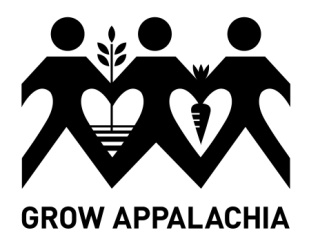 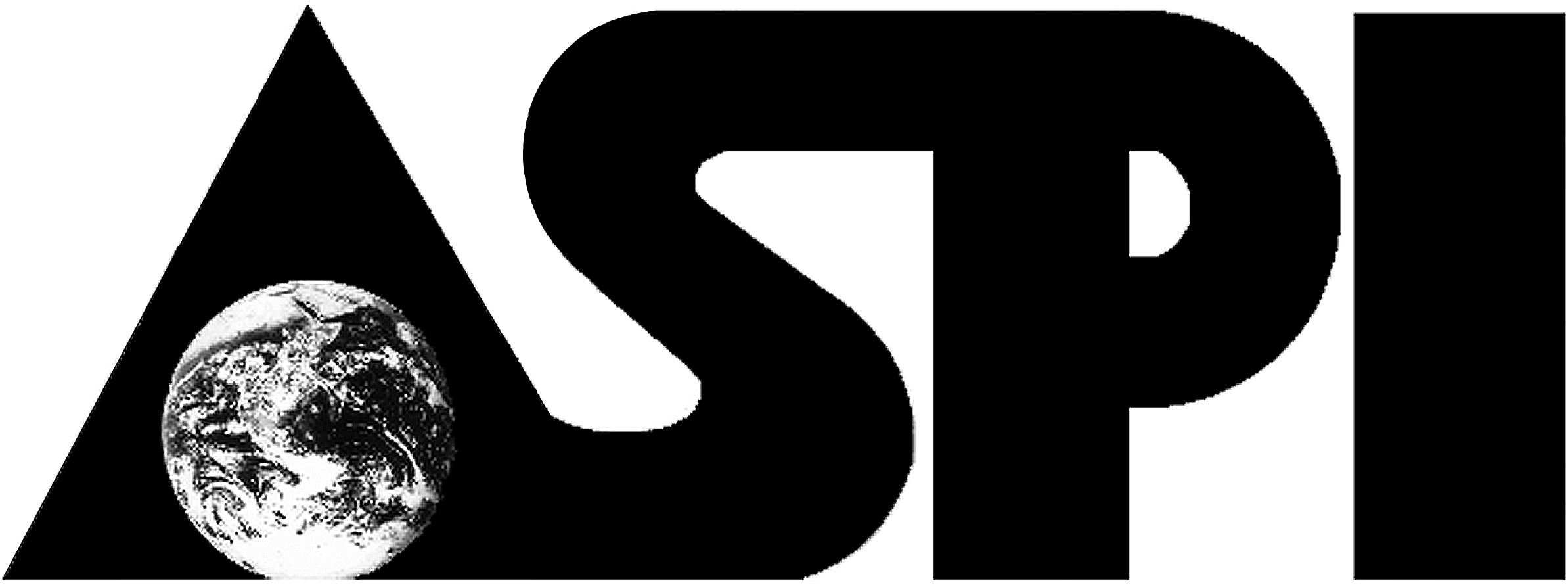                                          Participant Application        Appalachia-Science in the Public InterestGrow Appalachia is dedicated to helping mountain families plant a healthy future for themselves and their communities by:Providing them with skills and resources to grow sustainable, nutritious food.Teaching them how to prepare and preserve food in a healthy way.Empowering them to share their knowledge in the community.Creating programs to provide food to elderly and disabled residents in need.Supporting local farmers markets to sell surplus food.Participants will be required to: provide a site for a vegetable garden (or take on a Community Garden plot) have the soil tested (at Grow Appalachia expense) attend a minimum of three trainings (two workshops shall be required to receive materials: Food Preservation; Marketing and Selling Gardening Products), For home gardeners, participants will select (from summer internship schedule) one weekly education session in which participant will assist interns with hands-on learning of subject matter. For Community Gardeners, participants will attend the Community Garden construction and select three Community Garden Work Days. record and return monthly harvest records, provide updates to Project Coordinator, volunteer five (5) hours of time to the Grow Appalachia Garden Project.Applicant Name: ____________________________________________	   Age: ____________Physical Address: ___________________________________________    ___________________________________________                         ___________________________________________Mailing Address (if different from above):  ____________________________________Telephone Number: ____________________________________Email: _______________________________________________Family Members in Household:  Do you have your own property for a garden site?  		YES			NO
Do you need a Community Garden plot?            YES                      NOHave you ever had a family garden?		YES			NODoes anyone receive public assistance in household?         YES                      NOIf YES:How many years has it been producing? ___________________________What did you harvest? Did you ever sell from your garden?	       YES	      NODid you ever give food away from your garden?	   YES		   NOWhat was your experience with a family garden in the past?  Did you have problems? Please use the space below to tell us about your experience:  (or use this space for any other comments you would like to make)Applicant signature: _________________________________________________  Date: ________________Return completed application by February 15th, 2014 to ASPI office at:  50 Lair St. Mt. Vernon, KY 40456Contact project coordinator if you have questions at:  Ph:  606-256-0077    NameRelationship to ApplicantAgeCrop TypeQuantities (please specify rows or measured harvest – i.e. bushels, pecks, etc.)